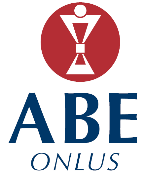 CONVENZIONE PER LA REALIZZAZIONE DEL PROGETTO“TIROCINIO CLINICO FORMATIVO IN AMBITODI RICERCA”TRAL’Associazione ABE Onlus con sede legale sita in Raiano Via G. Falcone 5 67027 (AQ) P.IVA 01804610663 in collaborazione con la Scuola di Osteopatia AbeO.S. rappresentata dal Presidente Marcello Luca MarascoENATURA LIFE di Paolo Polizzi sita in ALATRI – Frosinone - CAP 03011- via Montereo, 200 -    P. iva  02611760600,PREMESSAConsiderato l’impegno dell'Associazione sopracitata nell’elaborazione di progetti, volti al miglioramento della qualità della vita della persona (sia in termini di salute in senso proprio, sia in termini socio-psicologici);Considerato l’impegno dell'Associazione sopracitata nella ricerca in campo scientifico medico ed in particolare in ambito osteopatico, posturologico e di integrazione con la medicina (come da indicazioni dell’O.M.S. – Organizzazione Mondiale della Salute);Ritenuto che la realizzazione di attività di tirocinio clinico in diversi ambiti stimoli una trasversalità formativa che favorisce processi di crescita utili alla formazione e collocazione professionale degli studenti della Scuola di Osteopatia AbeO.S. associati all’ Ass. Abe Onlus;Ritenuto che la realizzazione di attività di tirocinio clinico in diversi ambiti sia, a tutti gli effetti, un’opportunità di cura per gli assistiti senza i costi dell’assistenza privata;Ritenuto che la realizzazione di attività di tirocinio clinico in diversi ambiti sia, a tutti gli effetti, una riduzione della spesa pubblica italiana per costi legati alla riduzione della salute dei suoi cittadini;SI CONVIENE E SI STIPULA QUANTO SEGUE:Un protocollo d’intesa tra la Scuola di Osteopatia AbeO.S. (nome di fantasia gestito dall’associazione Abe onlus per la parte scientifica e culturale e da A.R.O. srl per il management amministrativo/fiscale) e NATURA LIFE di Paolo Polizzi,  Il protocollo d’intesa preveda la somministrazione di trattamenti osteopatici da parte degli studenti e dai docenti di AbeO.S. nelle sedi di ALATRI, VEROLI, FROSINONE che si impegna alla realizzazione del progetto.Finalità del progetto:Migliorare lo stato di salute dei pazienti che scelgono di sottoporsi a trattamento osteopatico;Erogazione del Servizio:La presenza degli studenti della scuola di osteopatia AbeO.S. e di almeno un tutor di clinica professionista presso ALATRI o FROSINONE. con una agenda di incontri concordata tra le parti (per dare una valenza clinica e scientifica significativa al progetto è consigliato un incontro con cadenza quindicinale per un minimo di 4 incontri annuali);Obblighi dell’ente o Studio professionale ospitante:messa a disposizione di una sala o spazi idonei al trattamento osteopatico;custodia dei materiali eventualmente lasciati dallo staff di osteopati;Il rapporto tra AbeO.S. e NATURA LIFE di Paolo Polizzi, non prevede scambi economici di alcun tipo (affitti, parcelle, rimborsi spese, ecc). Una libera erogazione è possibile da parte degli utenti del servizio. I fondi economici sono utilizzati da Abe onlus per la ricerca scientifica e/o per finanziarie delle agevolazioni allo studio per gli studenti;Obblighi dell’Associazione Abe Onlus:L’associazione Abe Onlus fornirà tutto il necessario per lo svolgimento delle sedute osteopatiche;Garantisce che tutti gli studenti e professionisti coinvolti nel progetto sono coperti da assicurazione RCT;si fa garante per gli osteopati e gli studenti in osteopatia coinvolti nel progetto di seguire eventuali indicazioni comunicate dal professionista/ente ospitante;Si impegna fin da ora a garantire il segreto professionale.Le parti dichiarano di accettare e si impegnano a rispettare le condizioni previste dalla presente convenzione. Letto approvato e sottoscritto.Luogo e DataAlatri, 27 gennaio 2017FirmeIl Direttore Generale Associazione Abe OnlusMarcello Luca Marasco___________________________Il professionista Paolo Polizzi__________________________________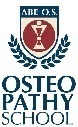 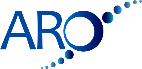 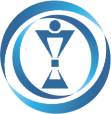 